RIGHT TO LIFE-LIFESPAN BULLETIN NOTES, FEBRUARY 2022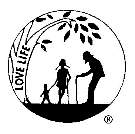 																												Feb 5, 6	Right to Life-LIFESPAN	Down Syndrome BlessingA newly delivered mom and dad learned that their son had Down Syndrome when the doctor handed them a flyer about Special Olympics. No words of encouragement, no offers of support—just a flyer and “I’m sorry.”  Filled with concern about her baby’s future, she and her husband cherished their baby, Forest, and hoped for the best. 10 years later she said, “she has learned that her fears were needless. Forrest has virtually no major medical problems, and he is happy and healthy. “He always has a hug and a smile,” she said. “He may not be the child I thought I was getting, but he is a blessing beyond what I ever imagined.”																												Feb 12,13	Right to Life-LIFESPAN	Baby ShowersLIFESPAN’s 33rd annual baby shower Sunday is fast approaching. March 13th, baby showers will be held at several area churches. New and gently used baby items, gift cards and monetary donations will be collected and distributed to area pregnancy help centers. If you, your faith community, or organization would like to hold a shower, please call Chris at the main office, 734-524-0162																												Feb.19, 20	Right to Life-LIFESPAN      Be the Change-a program for youth.With guest speakers Josiah Presley, and abortion survivor and Trevor Polo, who will show how to end abortion through dialogue, Be the Change will be offered on March 11th at Devine Child High School and on March 12th at the Auburn Hills Christian Center. The program is designed to equip attendees to be effective and informed advocates for the preborn. For more information and registrations, please contact Lynn Gura, 248-816-1546, oakmac@rtl-lifespan.org.																												Feb. 26,27	Right to Life-LIFESPAN	Billboards—It’s a Baby!As you drive around town, look for LIFESPAN’s billboards depicting the developing life of an unborn child. The billboard is beautiful, and the message is undeniable. 